                                                       31.03.2021                259-01-03-106На основании Федерального закона от 08.11.2007г. № 257-ФЗ "Об автомобильных дорогах и дорожной деятельности в Российской Федерации и о внесении изменений в отдельные законодательные акты Российской Федерации, Устава Уинского муниципального округа Пермского края 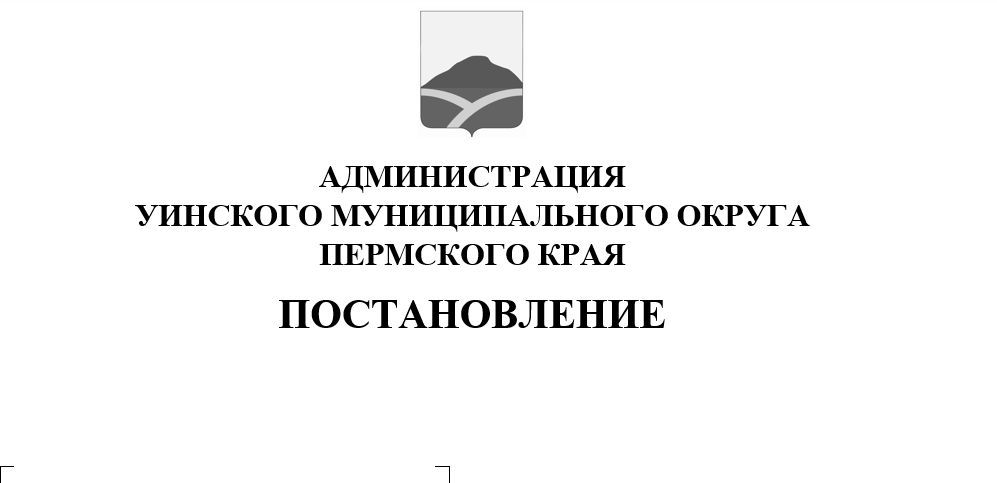 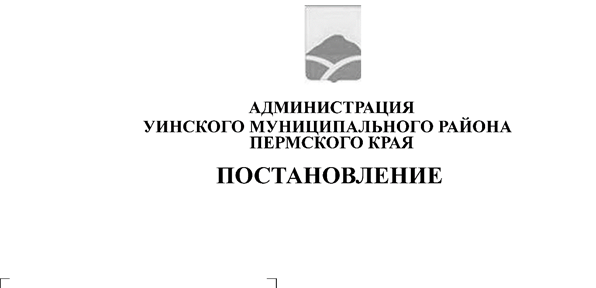 ПОСТАНОВЛЯЮ: 1. Утвердить Положение об основных направлениях инвестиционной политики в области развития автомобильных дорог местного значения Уинского муниципального округа Пермского края (приложение № 1).2. Разместить постановление на официальном сайте администрации Уинского муниципального округа Пермского края в информационно-телекоммуникационной сети «Интернет».3. Постановление вступает в силу после его официального обнародования.4. Контроль за выполнением настоящего постановления возложить на заместителя главы администрации Уинского муниципального округа Матынову Ю.А.Глава муниципального округа-	глава администрации Уинскогомуниципального округа                                                   А.Н. Зелёнкин                                                                                                                        Приложение № 1 к постановлению                                                                                              от 31.03.2021 № 259-01-03-106ПОЛОЖЕНИЕоб основных направлениях инвестиционной политикив области развития автомобильных дорог местного значенияУинского муниципального округа Пермского края1.Общие положения1.1. Настоящее Положение устанавливает цели, задачи, содержание, процедуру разработки основных направлений инвестиционной политики в области развития автомобильных дорог местного значения Уинскогомуниципального округа Пермского края (далее – муниципального округа).1.2. Правовой основой разработки основных направлений инвестиционной политики в области развития автомобильных дорог местного значения Уинского муниципального округа являются Бюджетный кодекс Российской Федерации, Федеральный закон от 08.11. 2007 № 257-ФЗ «Об автомобильных дорогах и о дорожной деятельности в Российской Федерации и о внесении изменений в отдельные законодательные акты Российской Федерации».1.3. В настоящем Положении используются следующие понятия и термины:а) инвестиционная политика в области развития автомобильных дорог местного значения муниципального округа представляет собой систему мер, осуществляемых администрацией Уинского муниципального округа Пермского края (далее – муниципальный округ) по привлечению и рациональному использованию инвестиционных ресурсов всех форм собственности с целью устойчивого и социально ориентированного развития дорожного хозяйства муниципального округа;б) участники разработки основных направлений инвестиционной политики в области развития автомобильных дорог местного значения муниципального округа:- администрация Уинского муниципального округа;2. Задачи, цели и принципы разработки основных направлений инвестиционной политики в области развития автомобильных дорог местного значения2.1. Задачи разработки основных направлений инвестиционной политики в области развития автомобильных дорог местного значениямуниципального округа:а) анализ социально-экономического состояния дорожного хозяйства и тенденций, объективных причинно-следственных связей этих явлений в конкретных условиях, в том числе оценка сложившейся ситуации и выявление проблем хозяйственного развития;б) предвидение и выявление проблем, требующих разрешения;в) накопление экономической информации и расчетов для обоснования выбора и принятия рациональных управленческих решений, в том числе при разработке планов.2.2. Цель разработки основных направлений инвестиционной политики в области развития автомобильных дорог местного значения муниципального округа - повышение эффективности управления функционированием и развитие автомобильных дорог местного значения муниципального округа и дорожного хозяйства в целом за счет формирования обоснованных представлений о будущем состоянии автомобильных дорог как объекта управления. Основные направления являются ориентиром для планирования, обусловливают основу для подготовки различных планов и программ строительства, реконструкции, капитального ремонта и ремонта дорожной сети муниципального округа.2.3. Разработка основных направлений инвестиционной политики в области развития автомобильных дорог местного значения муниципального округа основывается на следующих принципах:а) единство методических подходов и информационного обеспечения (определяет единый подход к разработке показателей основных направлений инвестиционной политики с разным временным периодом);б) обоснованность состава показателей основных направлений инвестиционной политики;в) системность (комплексность) оценки перспективного состояния дорожной сети муниципального округа;г) преемственность и непрерывность.2.4. Разработка основных направлений инвестиционной политики в области развития автомобильных дорог местного значения муниципального округа осуществляется в целях обеспечения принятия обоснованных управленческих решений органами местного самоуправления муниципального округа. Органы местного самоуправления муниципального округа используют результаты основных направлений инвестиционной политики:а) при разработке, утверждении и исполнении местного бюджета муниципального округа на очередной финансовый год и плановый период;б) при разработке, утверждении и финансировании муниципальных целевых программ;в) при принятии и обосновании решений, влияющих на социально-экономическое развитие муниципального округа.3. Процедура разработки и принятия основных направлений инвестиционной политики в области развития автомобильных дорог местного значения муниципального округа3.1. Основные направления инвестиционной политики в области развития автомобильных дорог местного значения муниципального округа разрабатываются администрацией ежегодно, в соответствии с настоящим Положением на период не менее трех лет на основании данных развития дорожного хозяйства муниципального округа за последний отчетный год, оценки развития дорожного хозяйства муниципального округа до конца текущего финансового года и тенденций развития экономики и социальной сферы на очередной финансовый год и плановый период.3.2. Прогноз развития дорожного хозяйства на очередной финансовый год и плановый период разрабатывается путем уточнения параметров планового периода и добавления параметров второго года планового периода.3.3. Этапу прогнозирования развития дорожного хозяйства муниципального округа предшествуют:а) мониторинг дорожной деятельности в муниципальном округе;б) анализ поступившей информации (на непротиворечивость, полноту).3.4. Основные направления инвестиционной политики включают количественные и качественные характеристики развития дорожного хозяйства, выраженные через систему прогнозных показателей.3.5. Результатом разработки основных направлений инвестиционной политики является постановление администрации об утверждении основных направлений инвестиционной политики.4. Полномочия органов местного самоуправления по разработке основных направлений инвестиционной политики в области развития автомобильных дорог местного значения муниципального округа.4.1. Для выполнения функций по разработке основных направлений инвестиционной политики в области развития автомобильных дорог местного значения администрация муниципального округа:а) по поручению главы муниципального округа разрабатывает проект постановления о начале работы по разработке основных направлений инвестиционной политики;б) определяет участников процесса разработки и способы получения необходимой информации;в) осуществляет мониторинг социально-экономического развития муниципального округа, методическое руководство и координацию деятельности участников процесса разработки;г) привлекает в установленном порядке к разработке основных направлений инвестиционной политики в области развития автомобильных дорог местного значения муниципального округа или отдельных частей научно-исследовательские институты и другие организации за счет бюджетных ассигнований, выделенных администрации на соответствующий финансовый год.4.2. В целях обеспечения муниципального округа разработки основных направлений инвестиционной политики в области развития автомобильных дорог местного значения муниципального округа участники данного процесса:а) осуществляют мониторинг и прогнозирование отдельных показателей по курируемым ими отраслям и сферам и представляют в администрацию муниципального округа соответствующую информацию;б) назначают специалистов, отвечающих за подготовку информации по соответствующим разделам системы прогнозных показателей;в) представляют в администрацию муниципального округа сведения, необходимые для разработки основных направлений инвестиционной политики.